2K Team Racing International AssociationSTANDARD NOTICE OF RACEORGANISING AUTHORITYThe Organising Authority (OA) Circolo Nautico Caposele & Yacht Club GaetaVENUEThe venue will be Gulf of Gaeta, more information is contained on the ONB (https://www.racingrulesofsailing.org/documents/8072/event) and on the regatta  website www.cncaposele.it , www.yachtclubgaeta.it and on www.2Kteamracing.com.The following abbreviations apply to this Notice of Race and the Sailing Instructions:PC: Protest Committee or International JuryNoR: Notice of RaceOA: Organising AuthorityRRS: Racing Rules of SailingSSI: Standard Sailing InstructionsLSI: Local Sailing InstructionsRC: Race Committee[NP]: A boat may not protest as per NoR 1.5RULESThe event will be governed by the ‘rules’ as defined in the RRS, including Appendix D, Team Racing Rules.The 2K Team Racing International Association Standard Sailing Instructions (SSI) will apply. These change some rules in the RRS; they are available on the 2K Team Racing website (www.2Kteamracing.com) and at registration.The rules for Handling Boats (SSI Addendum A) will apply and will also apply to any practice sailing and sponsor races. Class Rules will not apply.The notation ‘[NP]’ in a rule of the Notice of Race or Sailing Instructions means that a boat may not protest another boat for breaking that rule. This changes RRS 60.1(a).Any prescriptions of the national authority that will apply shall be posted on the official notice board.The right of appeal will be denied in accordance with RRS 70.5 (a).RRS 17 is deleted.All races will be umpired.SAILING INSTRUCTIONSThe SSI are available on the 2K Team Racing website (www.2Kteamracing.com) and at registration on the ONB https://www.racingrulesofsailing.org/documents/8072/event)The  LSI will be available after 09:00 on 30/08/2024 at https://www.racingrulesofsailing.org/documents/8072/event) COMMUNICATIONThe race office is located at Club House of Circolo Nautico Caposele.Notices to competitors will be posted on the online official notice board which is located at https://www.racingrulesofsailing.org/documents/8072/event). Signals made ashore will be displayed from the terrace of Circolo Nautico Caposele.ELIGIBILITY AND ENTRYSeven skippers will be invited Skippers wishing to receive an invitation should register their request with the OA by on-line entry formEntry ProcedureThe minimum number of teams needed to hold the event is five. There is a strict maximum of seven teams.The Closing Date for the event is 15th August 2024.If at 18:00 on the Closing Date the minimum number of teams have entered the event will proceed.If at 18:00 on the Closing Date there are insufficient entries the event will be cancelled, and the entry fee less any bank charges will be returned.If on the Closing Date the event is oversubscribed the Association will advise the team(s) concerned, these teams may request to be placed on a waiting list or have their entry fee (less bank charges) returned. All teams that have entered correctly and are not offered a place will have its entry fee (less any bank charges) refunded.A non-refundable entry fee of € 1.500,00 shall be received on the bank account of the 2K Association before the Closing Date. The entry fee includes the dinner on Saturday. The entry fee also includes the membership fee for the 2KTeam Racing International Association of €2 or £1.75 per team member. 
NAME OF ACCOUNT	: 2K Team Racing Association EuropeCITY	: DelftIBAN: 	: NL05INGB0006736774SWIFT-CODE (BIC) 	: INGBNL2A“Charges payable by sender”
Entries should be received no later than the Closing Date 15th August 2024.Only teams invited by the OA, and who confirm acceptance of the invitation, as detailed in the letter of invitation, will be eligible to enter this event. All competitors shall meet the eligibility requirements of World Sailing regulation 19.4.All skippers shall obtain an World Sailing Sailor ID by registering online at world-sailing-profile. Skippers are required to enter their World Sailing Sailor ID on the registration form. The team captain shall complete registration, pay any entry fee, [arrange the damage deposit of € 1.500,00] and lodge the Sailing Agreement, all between 1st June 2024 and 15th August 2024 unless extended by the OA.To be considered an entry in the event, a team shall complete all registration requirements and pay all fees.DAMAGE DEPOSITEach supplied boat is insured by the OA for third-party liability insurance with a minimum cover of € 1.500.000,00 per incident. Each team shall place a damage deposit of € 1.000,00 either with the 2K Association Bank Account or directly with the OA, as directed by the OA. Teams must do this at or before registration unless extended by the OA. This damage deposit is the limit of liability of each skipper for each incident. In the event that a deduction is made from the deposit, the skipper concerned will be required to restore the damage deposit to it’s original value to continue in the event.The OA will refund or authorise the refund of any remaining damage deposit within 10 days after the event.CREW (INCLUDING SKIPPER)A team shall comprise a total of eight persons. The maximum of any one gender shall be 50% of the total, plus one. Teams sailing with a 50:50 gender mix will receive a ranking bonus. All registered crew shall sail all scheduled races.After registration no team member may be permanently changed without the prior written permission of the RC. Permission will only be given in exceptional circumstances. Teams are permitted to make temporary changes to cover short term absences. No temporary substitute may sail more than 2 races, and all substitutes shall be of the same gender as the person they are replacing. The RC shall be informed of these changes.After the warning signal for a race, the registered skippers shall not leave the helm, except in an emergency.When a registered skipper is unable to continue in the event, the OA may authorise an original crew member to substitute.When a registered crew member is unable to continue in the event the OA may authorise a substitute, a temporary substitute or other adjustment.Any team that is given permission to sail without the required number of crew or gender mix may be allowed to sail, however they shall not be eligible to compete in any knockout stage and their results shall be discounted when final positions are calculated. There is no weight limit.EVENT FORMATThe OA intends to provide Match 25 or RS21 type boats for racing in the event. Each boat will have the following sails: Mainsail and Jib. Spinnakers will not be used.Boats will be allocated by the Race Committee.While all reasonable steps are taken to equalise the boats variations will not be grounds for redress. This changes RRS 62The number of races to be sailed each day will be determined by the RC with the intention of the RC to start each subsequent race as soon as practicable after the previous race.The course will be windward/leeward course with spreader mark, starboard rounding and finishing downwind.The intended racing area will be out of Caposele Harbor. (See Addendum B)All teams will be placed in a single group.
After the first stage the following will apply:The two highest ranked teams will proceed to stage 2.Teams will exchange boats after odd races of the series unless otherwise agreed by both teams.Further races of the series will not be sailed once the first team scores the points required for that stage.The event will consist of the following stages:Stage 1: Multiple round robins, (which may include an incomplete round)Stage 2: Finals, knock out (first to score 2 race win points)The RC may change the format, terminate any stage or the event when, in its opinion, it is impractical to attempt to hold the remainder of races under the existing conditions or in the remaining time scheduled. Early stages may be terminated in favour of later stages.PROVISIONAL PROGRAMMEScheduleThe Race Office will be open from 11:00 on the 28th August 2024.Registration will be from 11:00 on the 28th August 2024 until 18:00 on the 29th August 2024, unless extended by the OA.The first skippers meeting will be at 9:00 on the 30th August 2024 at the Race Office.Racing days are from 30th August 2024 until 1st September 2024.The time of the warning signal of the first race on the first day will be 10:00 and for the subsequent days 10:00.The latest time for a warning signal on the last day of racing will be 15:00.Prize giving will be at 16:00 on the 1th September 2024 on the terrace of CNC.Unless excused by the OA, attendance at the following is mandatory:First briefing for the team captains and skippers.The daily briefings for the team captains and skippers.Prize giving for the final team members.ADVERTISING[NP] As boats and equipment will be supplied by the Organising Authority, World Sailing regulation 20.4 applies. Each boat may be required to display advertising as supplied by the OA[NP] CODE OF CONDUCTCompetitors and Support Persons shall comply with any reasonable request from any official, including attendance at official functions, co-operation with event sponsors and shall not behave in a manner so as to bring the event into disrepute.Competitors and Support Persons shall handle the boats and equipment with proper care and seamanship and in accordance with SSI Addendum C.The following actions by skippers and/or crew while racing may be considered a breach of sportsmanship under RRS D2.3(g):
- Excessive attempts to coerce verbally, coach or influence umpire decisions;
- Repetitive or ongoing objection to an umpire decision (verbal or otherwise);
- Abuse of umpires before or after a decision (See also TR Call M8).Breaches of SSI 18 Code of Conduct may also be referred to the PC. Any penalty will be at the discretion of the PC and may include exclusion from further participation in the event, or the withholding of deposits.Gross breaches of SSI 18 Code of Conduct may be referred to the PC by the OA for action under RRS 69.SAFETYA 50N CE approved buoyancy aid for each member of the teams shall be carried on worn at all times and may be required to be worn at the discretion of the Race Officer. A wet suit or dry suit is not a buoyancy aid. Teams need to provide their own buoyancy aids.Any participant suffering a blood injury (i.e. an injury that draws blood) shall report the matter to the race committee immediately. That person may be required by the Race Committee to proceed ashore straight away to receive first aid.[NP] SUPPORT PERSON No support person vessels will be permitted.[NP] MEDIA, IMAGES and SOUNDIf required by the OA, media equipment (or dummies) supplied by the OA shall be carried on board while racing. Competitors shall not interfere with the normal working of the OA supplied media equipment.DATA PROTECTIONThe OA in compliance with the General Data Protection Regulations (GDPR), will use information provided by competitors for the purposes of OA event management only. This data will be held in compliance with the GDPR and will not be shared with any third parties or used for marketing purposes other than contacting competitors by email, post, SMS and telephone with information regarding this event or future events. Competitors will be required to provide their specific consent to this on their entry form.RISK STATEMENTRRS 3 states: ‘The responsibility for a boat’s decision to participate in a race or to continue racing is hers alone.’ By participating in this event each competitor agrees and acknowledges that sailing is a potentially dangerous activity with inherent risks. These risks include strong winds and rough seas, sudden changes in weather, failure of equipment, boat handling errors, poor seamanship by other boats, loss of balance on an unstable platform and fatigue resulting in increased risk of injury. Inherent in the sport of sailing is the risk of permanent, catastrophic injury or death by drowning, trauma, hypothermia or other causes.PRIZESPrizes will be given as follows:The winning team will receive the Perpetual Gulf Sailing Week Team Race Trophy.Other prizes may be awarded, and details will be posted on the Official Notice BoardFURTHER INFORMATIONFor further information please contact: Costanzo Villa email costanzo.villa@avelante.com  and/or Antonio race@cncaposele.it SOCIAL PROGRAMMEOn Saturday 31st a dinner party at the Circolo Nautico Caposele terrace will take place. On Sunday 1st September, after races, Official Prize Giving Cerimony and cocktail party at Circolo Nautico Caposele terrace will take place. Guest can buy dinner ticket at the race office.Dress Code for this events is smart casualTRAVEL AND ACCOMMODATIONwww.cncaposele.ithttps://www.golfoonline.itADDENDUM ASAILING AGREEMENTThis sailing agreement is to be completed and signed by the person in charge before sailing a club-provided Match 25.Team name: ............................................................................................................................. Name of person responsible for boat 1: (skipper 1) ............................................................ Name of person responsible for boat 2: (skipper 2) ............................................................ In taking part in a Circolo Nautico Caposele organised event using the Club-provided Match 25 and/or sailing in a Club-provided Match 25, I declare that I and my team members are competent sailors and fit to sail in the conditions in which we will find ourself when leaving the mooring and coming to the starting area. I agree to be responsible for the safety of the boat and her crew, whether afloat or ashore, and that nothing, whether in the Notice of Race or Sailing Instructions or anywhere else, reduces this responsibility.I agree to be bound by the Racing Rules of Sailing (when applicable), the national regulations “FIV prescriptions” (when applicable) and the byelaws of Circolo Nautico Caposele (when applicable). In respect of damage, breakage or loss of equipment I agree to be bound by the following convention: To report to the designated person at the event any damage, breakage or loss of equipment, concerning either the boat in which I am sailing or another boat, of which I become aware. Where the damage, breakage or loss of equipment is identified as being my fault, the Club may debit my account or damage deposit up to the maximum payable sum as described in the NoR in respect of that incident; Where the damage, breakage or loss of equipment is identified as being the result of an incident between two or more boats where responsibility cannot be apportioned, the Club may debit my account or damage deposit up to the maximum payable sum as described in the NoR divided equally between all the parties involved in respect of that incident; Where the damage, breakage or loss of equipment is identified as having occurred during the event but a directly responsible party cannot be identified, the Club may debit my account or damage deposit up to the maximum payable sum as described in the NoR divided equally between all competing participants in the event in respect of that incident. ADDENDUM BCOURSE AREA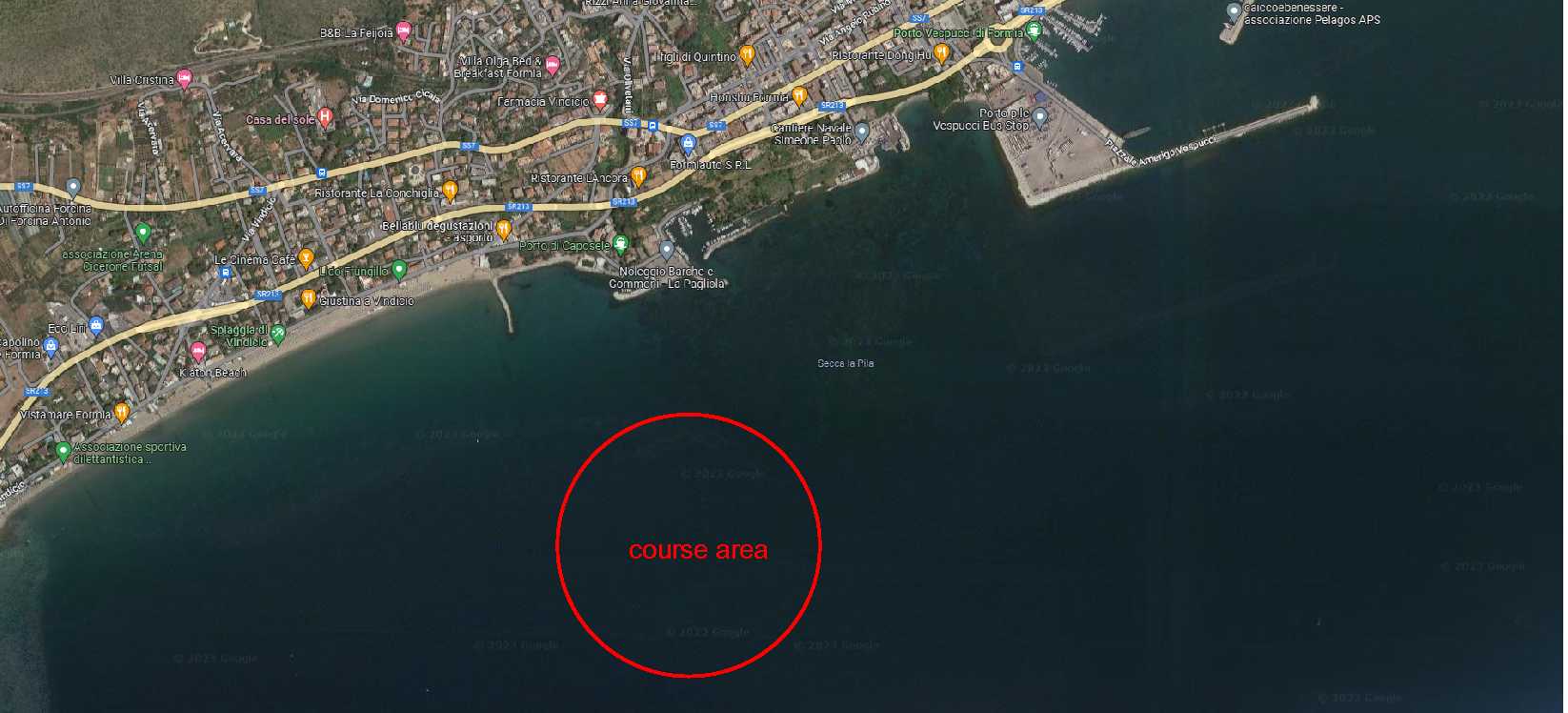 Signature skipper 1DateSignature skipper 2Date